PSHE Curriculum Overview 2023/2024PSHE Curriculum Overview 2023/2024PSHE Curriculum Overview 2023/2024PSHE Curriculum Overview 2023/2024PSHE Curriculum Overview 2023/2024PSHE Curriculum Overview 2023/2024PSHE Curriculum Overview 2023/2024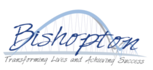 PSHE AreaYear 9RelationshipsHealth and WellbeingHealth and WellbeingHealth and WellbeingRelationshipsLiving in Wider worldLiving in Wider worldHealth and WellbeingHealth and WellbeingPSHE TopicDiscriminationDiscriminationPeer influence/ substance use and gangsEmotional wellbeingRespectful relationshipsOnline and MediaOnline and MediaOnline and MediaHealthy lifestyleOverviewDiscrimination in all its forms, including:racism, religious discrimination, disability, discrimination, sexism, homophobia, biphobia and transphobiaDiscrimination in all its forms, including:racism, religious discrimination, disability, discrimination, sexism, homophobia, biphobia and transphobiaHealthy and unhealthy friendships,assertiveness, substance misuse, and gang exploitationMental health and emotional wellbeing, including body image and coping strategiesRecognising and reporting criminal behaviour within relationshipsInternet safety and harms including Indecent image sharing Internet safety and harms including Indecent image sharing Internet safety and harms including Indecent image sharing Diet, exercise, lifestyle balance and healthy choices, and first aidYear 9how to manage influences on beliefs and decisionsabout groupthink and persuasionhow to develop self-worth and confidenceabout gender identity, transphobia and gender-based discriminationhow to recognise and challenge homophobia and biphobiahow to recognise and challenge racism and religious discriminationhow to manage influences on beliefs and decisionsabout groupthink and persuasionhow to develop self-worth and confidenceabout gender identity, transphobia and gender-based discriminationhow to recognise and challenge homophobia and biphobiahow to recognise and challenge racism and religious discriminationhow to distinguish between healthy and unhealthy friendshipshow to assess risk and manage influences, including onlineabout ‘group think’ and how it affects behaviourhow to recognise passive, aggressive and assertive behaviour, and how to communicate assertivelyto manage risk in relation to gangsabout the legal and physical risks of carrying a knifeabout positive social norms in relation to drug and alcohol use about legal and health risks in relation to drug and alcohol use, including addiction and dependenceabout attitudes towards mental healthhow to challenge myths and stigmaabout daily wellbeinghow to manage emotionshow to develop digital resilienceabout unhealthy coping strategies (e.g., self-harm and eatingdisorders)about healthy coping strategiesCriminal behaviours within a relationshipControlling behaviour and coercive control Sexual harassmentSexual violencethe signs and effects of all types of bullying, online and more.how to support othersPositives of social media Issues with over sharing Influencers Maintaining a healthy relationship with social mediaDefinition/clarification of the lawIssues and scenarios Reporting and penalties Positives of social media Issues with over sharing Influencers Maintaining a healthy relationship with social mediaDefinition/clarification of the lawIssues and scenarios Reporting and penalties Positives of social media Issues with over sharing Influencers Maintaining a healthy relationship with social mediaDefinition/clarification of the lawIssues and scenarios Reporting and penalties about the relationship between physical and mental healthabout balancing work, leisure, exercise and sleephow to make informed healthy eating choicesabout the over-consumption of energy drinkshow to manage influences on body imageto make independent health choices to take increased responsibility for physical health, including testicular self-examinationhow to assess the risks of alcohol, tobacco, nicotine and vapesPSHE Area  Y10Living in wider worldHealth and WellbeingHealth and WellbeingRelationshipsRelationshipsHealth and WellbeingLiving in Wider worldLiving in Wider worldPSHE TOPICExploring Social influencesExploring Social influencesMental health and emotional wellbeingForming and maintaining positive relationshipsRSESubstance abuse and addictionSubstance abuse and addictionFinancial decision making and work experienceOverviewThe influence and impact of drugs, gangs, role models and the mediaThe influence and impact of drugs, gangs, role models and the mediaMental health and ill health, stigma, safeguarding health, including during periods of transition or changeThe characteristics and benefits of strong, positive relationships, including mutual support, trust, respect and equalityRelationships and sex expectations, myths, pleasure and challenges, including the impact of the media and pornographyAlcohol and drug misuse and pressures relating to drug useAlcohol and drug misuse and pressures relating to drug usePreparation for and evaluation of work experience and readiness for workskills to support younger peers when in positions of influenceabout positive and negative role modelsto recognise situations where they are being adversely influenced, or are at risk, due to being part of a particular group or gang; strategies to access appropriate helpfactors which contribute to young people becoming involved in serious organised crime, including cybercrimeDigital resilience, using media in the wider world. Understanding your digital footprint.How to use social media safelyDevelop knowledge of latest crazes and impactskills to support younger peers when in positions of influenceabout positive and negative role modelsto recognise situations where they are being adversely influenced, or are at risk, due to being part of a particular group or gang; strategies to access appropriate helpfactors which contribute to young people becoming involved in serious organised crime, including cybercrimeDigital resilience, using media in the wider world. Understanding your digital footprint.How to use social media safelyDevelop knowledge of latest crazes and impactto recognise warning signs of common mental and emotional health concerns (including stress, anxiety and depression), what might trigger them and what help or treatment is availableabout change and its impact on mental health and wellbeing and to recognise the need for emotional support during life changes and/or difficult experiencesunderstand the characteristics of mental and emotional health; to develop empathy and understanding about how daily actions can affect people’s mental healthhow to access support and treatmentabout the portrayal of mental health in the mediaabout the concept of consent in maturing relationshipthe skills to assess their readiness for sex, including sexual activity online, as an individual and within a couplehow to choose and access appropriate contraception (including emergency contraception) and negotiate contraception use with a partnerunderstand the importance of parenting skills and importance of nurturing life support for new parents and familiesabout myths, assumptions, misconceptions and social norms about sex, gender and relationshipsBlended families and LGBTQ+how to manage the impact of the media and pornography on sexual attitudes, expectations and behavioursto evaluate myths, misconceptions, social norms and cultural values relating to drug, alcohol and tobacco usethe law relating to the supply, use and misuse of legal and illegal substancesthe consequences of substance use and misuse for the mental and physical health and wellbeing of individuals and their families, and the wider consequences for communitieswider risks of illegal substance use for individuals, including for personal safety, career, relationships and future lifestyleto identify, manage and seek help for unhealthy behaviours, habits and addictions including quitting smokingto evaluate myths, misconceptions, social norms and cultural values relating to drug, alcohol and tobacco usethe law relating to the supply, use and misuse of legal and illegal substancesthe consequences of substance use and misuse for the mental and physical health and wellbeing of individuals and their families, and the wider consequences for communitieswider risks of illegal substance use for individuals, including for personal safety, career, relationships and future lifestyleto identify, manage and seek help for unhealthy behaviours, habits and addictions including quitting smokinghow to effectively budget and evaluate savings optionshow to prevent and manage debt, including understanding credit rating and pay day lendingabout the relationship between gambling and debtabout the law and illegal financial activities, including fraud and cybercrimehow to manage risk in relation to financial activitiessoft skills- 360 diagnosis of own strengths and weaknessesPSHE AreaYear 11Living in wider worldHealth and wellbeingHealth and wellbeingRelationshipsRelationshipsLiving in wider worldPSHE TopicRespect and toleranceRespect and toleranceMental Health and emotional wellbeingRSE/Communication and RelationshipsIndependence and familiesWork/Finances and careersWork/Finances and careersOverviewCommunities, belonging and challenging extremismCommunities, belonging and challenging extremismMental health and ill health, stigma, safeguarding health, including during periods of transition or changePersonal values, assertive communication (including in relation to contraception and sexual health), relationship challenges and abuseApplication processes, and skills for further education, employment and career progressionThe impact of financial decisions, debt, gambling and the impact of advertising on financial choicesApplication processes, and skills for further education, employment and career progressionThe impact of financial decisions, debt, gambling and the impact of advertising on financial choicesYear 11What is Prevent. Understand the meaning of safeguarding. Knowing the steps – 1,2,3. Terrorism. Case studies of past and present terrorism. How to stop it and understanding the different types of terrorism. County Lines. Drug trafficking, who is it risk? What is a rural area? Recognising signs.Radicalisation. Why would someone join a terrorist group? Understanding the process behind terrorism. Extremism. What do we class as non-violent forms?Racism, what is it, how to prevent it. Why are people so opinionated? Where does it stem from?What is Prevent. Understand the meaning of safeguarding. Knowing the steps – 1,2,3. Terrorism. Case studies of past and present terrorism. How to stop it and understanding the different types of terrorism. County Lines. Drug trafficking, who is it risk? What is a rural area? Recognising signs.Radicalisation. Why would someone join a terrorist group? Understanding the process behind terrorism. Extremism. What do we class as non-violent forms?Racism, what is it, how to prevent it. Why are people so opinionated? Where does it stem from?Ways to manage grief about changing relationships including the impact of separation, divorce and bereavement; sources of support and how to access themThe characteristics of mental and emotional health; to develop empathy and understanding about how daily actions can affect people’s mental health About change and its impact on mental health and wellbeing and to recognise the need for emotional support during life changes and/or difficult experiencesA broad range of strategies — cognitive and practical — for promoting their own emotional wellbeing, for avoiding negative thinking and for ways of managing mental health concerns To recognise warning signs of common mental and emotional health concerns (including stress, anxiety and depression), what might trigger them and what help or treatment is availableHow to choose and access appropriate contraception (including emergency contraception) and negotiate contraception use with a partnerThe skills to assess their readiness for sex, including sexual activity online, as an individual and within a coupleAbout the current legal position on abortion and the range of beliefs and opinions about itAbout the impact of attitudes towards sexual assault and to challenge victim blaming, including when abuse occurs onlineTo understand the potential impact of the portrayal of sex in pornography and other media, including on sexual attitudes, expectations and behaviourshow to manage influences and risks relating to cosmetic and aesthetic body alterationsthe importance of parenting skills and qualities for family life, the implications of young parenthood and services that offer support for new parents and familiesto understand a variety of faith and cultural practices and beliefs concerning relationships and sexual activity; to respect the role these might play in relationship valuesforced marriage and changing relationships about pregnancy, birth and miscarriageabout unplanned pregnancy options, including abortionabout adoption and fosteringhow to assess emergency and non-emergency situations and contact appropriate servicesPressures of exams and what support is available  About the range of opportunities available to them for career progression, including in education, training and employmentAbout the need to challenge stereotypes about particular career pathways, maintain high aspirations for their future and embrace new opportunitiesHow to identify and evidence their strengths and skills when applying and interviewing for future roles and opportunitiesHow to effectively budget, including the benefits of savingAbout the unacceptability and illegality of discrimination and harassment in the workplace, and how to challenge itPressures of exams and what support is available  About the range of opportunities available to them for career progression, including in education, training and employmentAbout the need to challenge stereotypes about particular career pathways, maintain high aspirations for their future and embrace new opportunitiesHow to identify and evidence their strengths and skills when applying and interviewing for future roles and opportunitiesHow to effectively budget, including the benefits of savingAbout the unacceptability and illegality of discrimination and harassment in the workplace, and how to challenge it